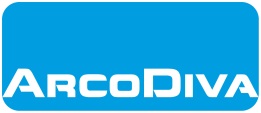 Pořadatel:	Komorní filharmonie PardubiceZastoupený: 	Pavlem Svobodou, ředitelemse sídlem:	Sukova třída 1260, 530 02 PardubiceIČO:		00088447DIČ: 		CZ00088447, neplátce DPH, osoba identifikovaná K daniregistrována u Krajského soudu v Hradci Králové, oddíl Pr, vložka 1013/dále jen pořadatel/aumělec:  	Marek Štilec – dirigent, Boni pueri – sbor, Michaela Šrůmová – zpěv,                           Jakub Hliněnský - zpěv    zastoupený: 	Arco Diva management s. r. o.,		Mgr. Janou Černouse sídlem: 	Urešova 2, 148 00 Praha 4koresp. adresa:  Jaromírova 54, 128 00 Praha 2IČO: 		25655094DIČ: 		CZ-25655094zapsáno v OR u KOS pod č. j. C/58495/dále jen umělec/uzavírají tutoSmlouvu o zajištění uměleckého výkonudne: 			3.12. 2022 v 19:00 hodinv místě:			Sukova síň Domu hudby v Pardubicíchzkouška:                         dle dohodyprogram:		Leopold Koželuh Vánoční kantátakontaktní osoba:	V. Kopecká :  603 837 051kontakt agentura:	J. Černá :        777 687 797 2.	Umělecký výkon, který je předmětem této smlouvy, bude proveden za následujících podmínek:a)	cena za vystoupení: 105  000,- Kč včetně DPH b)	cestovní náklady: nec(    ubytování           :dle dohody 3.	Pořadatel uhradí příslušnou částku na základě faktury vystavené Arco Diva s. r. o. dle   	splatnosti na účet u Fio banka, a. s. číslo: 2100540089/2010.4.	Pořadatel poskytne umělci celkem 2 ks volných vstupenek na každé smluvní vystoupení.5.	Pořadatel je povinen zajistit odpovídající podmínky pro podání uměleckého výkonu, zejména 1 uzamykatelnou šatnu a místo k parkování pro 1 automobil. Pořadatel odpovídá za technické, společenské a bezpečnostní zabezpečení koncertu na svůj náklad.  6.	Pořadatel je povinen zajistit řádné plakáty a ostatní podpůrné prostředky pro zajištění návštěvnosti a program s medailonem umělce na základě dodaných podkladů.7.	Bez předběžného souhlasu agentury není oprávněn pořadatel umožnit pořízení obrazových či zvukových záznamů vystoupení s výjimkou případů povolených zákonem. Během koncertu nesmí být umělec rušen fotografováním. V případě porušení některého z těchto ustanovení je umělec oprávněn okamžitě ukončit koncert, aniž by tím zanikl jeho nárok na smluvní honorář.8.	Pokud se smluvní vystoupení neuskuteční prokazatelně z důvodu zásahu vyšší moci, obě smluvní strany se zavazují uhradit své vzniklé náklady bez náhrady. Nedostatečný počet prodaných vstupenek není důvodem ke zrušení smlouvy. 9.	Neuskuteční-li se smluvní vystoupení zaviněním umělce, je tento povinen uhradit pořadateli škodu, odpadne-li vystoupení zaviněním pořadatele, uhradí tento škodu umělci a agentuře.   10. V případě nepříznivého počasí, pokud bylo vystoupení plánováno jako open air, je                                 	  pořadatel povinen zajistit náhradní prostor.11. Pořadatel je povinen splnit všechny náležitosti nezbytné k pořádání veřejné produkce a uhradit provozovací honoráře i další případné poplatky ve smyslu platných předpisů.12. Smluvní strany se dohodly, že KFP bezodkladně po uzavření této smlouvy odešle smlouvu k řádnému uveřejnění do registru smluv vedeného Ministerstvem vnitra ČR. O uveřejnění smlouvy KFP bezodkladně informuje druhou smluvní stranu, nebyl-li kontaktní údaj této smluvní strany uveden přímo do registru smluv jako kontakt pro notifikaci o uveřejnění.Smluvní strany berou na vědomí, že nebude-li smlouva zveřejněna ani devadesátý den od jejího uzavření, je následujícím dnem zrušena od počátku s účinky případného bezdůvodného obohacení. Smluvní strany prohlašují, že žádná část smlouvy nenaplňuje znaky obchodního tajemství (§ 504 z. č. 89/2012 Sb., občanský zákoník). Pro případ, kdy je v uzavřené smlouvě uvedeno rodné číslo, e-mailová adresa, telefonní číslo, číslo účtu fyzické osoby, bydliště/sídlo fyzické osoby, se mluvní strany se dohodly, že smlouva bude uveřejněna bez těchto údajů. Dále se mluvní strany dohodly, že smlouva bude uveřejněna bez podpisů.V souladu se zněním předchozího odstavce platí, že pro případ, kdy by smlouva obsahovala osobní údaje, které nejsou zahrnuty ve výše uvedeném výčtu a které zároveň nepodléhají uveřejnění dle příslušných právních předpisů, poskytuje smluvní strana, agentura ArcoDiva svůj souhlas se  zpracováním těchto údajů, konkrétně s jejich zveřejněním v registru smluv ve smyslu zákona č. 340/2015 Sb. Komorní filharmonií Pardubice. Souhlas se uděluje na dobu neurčitou a je poskytnut dobrovolně. 13.	Tato smlouva je vyhotovena ve dvou exemplářích, z nichž každý má platnost originálu. Nabývá účinnosti dnem podpisu oběma stranami. Veškeré změny či dodatky této smlouvy musí být učiněny na základě vzájemné dohody a musí mít písemnou formu.  V Praze dne 1.11.2022                         Pořadatel                                                                   ArcoDiva………………………                                           ……………………………………………